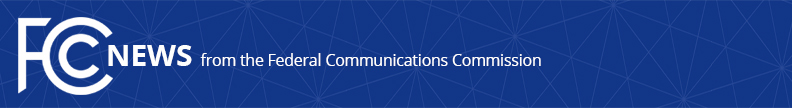 Media Contact: Shiva Goel, (202) 418-2500shiva.goel@fcc.govFor Immediate ReleaseCOMMISSIONER STARKS ANNOUNCES STAFF CHANGEWASHINGTON, January 22, 2024—FCC Commissioner Geoffrey Starks announced today that Milla Anderson has joined his office as Policy Advisor.  Ms. Anderson previously served as Policy Advisor for Rep. Ann McLane Kuster, where she managed the Congresswoman’s work for the Communications and Technology Subcommittee on Energy and Commerce among serving other roles.  Prior to her service in the House, Ms. Anderson served on the legislative teams for Senator Debbie Stabenow and Senator Doug Jones.  She began her career in public service after graduating with honors from Dartmouth College.“I am thrilled to welcome Milla to the FCC and my team,” said Commissioner Starks.  “Her depth of experience with telecom and technology issues and on Capitol Hill will be an asset as we work to expand digital opportunity for all Americans.”“It is a dynamic time in the technology and telecommunications sectors, and I’m excited to join Commissioner Starks’ office to continue my work on these important issues,” said Ms. Anderson.  “The FCC serves an essential role in promoting digital equity for the American people, and I’m eager to roll up my sleeves and get to work.”Ms. Anderson joins the office after the recent departure of Morgan Bodenaraian, who now serves as Policy Director and Counsel for the Congressional Black Caucus and its Chair Rep. Steven Horsford.  “As I mentioned at the last open meeting, Morgan is a rising star who provided me with invaluable counsel during her time at the Commission,” Commissioner Starks said.  “She will continue her advocacy in this space, and I’m pleased to see her bring her talents to the CBC.”###Office of Commissioner Geoffrey Starks: (202) 418-2500 ASL Videophone: (844) 432-2275
Twitter: @GeoffreyStarks www.fcc.gov/about/leadership/geoffrey-starksThis is an unofficial announcement of Commission action.  Release of the full text of a Commission order constitutes official action.  See MCI v. FCC, 515 F.2d 385 (D.C. Cir. 1974).